INSERTAR TAULES1.- 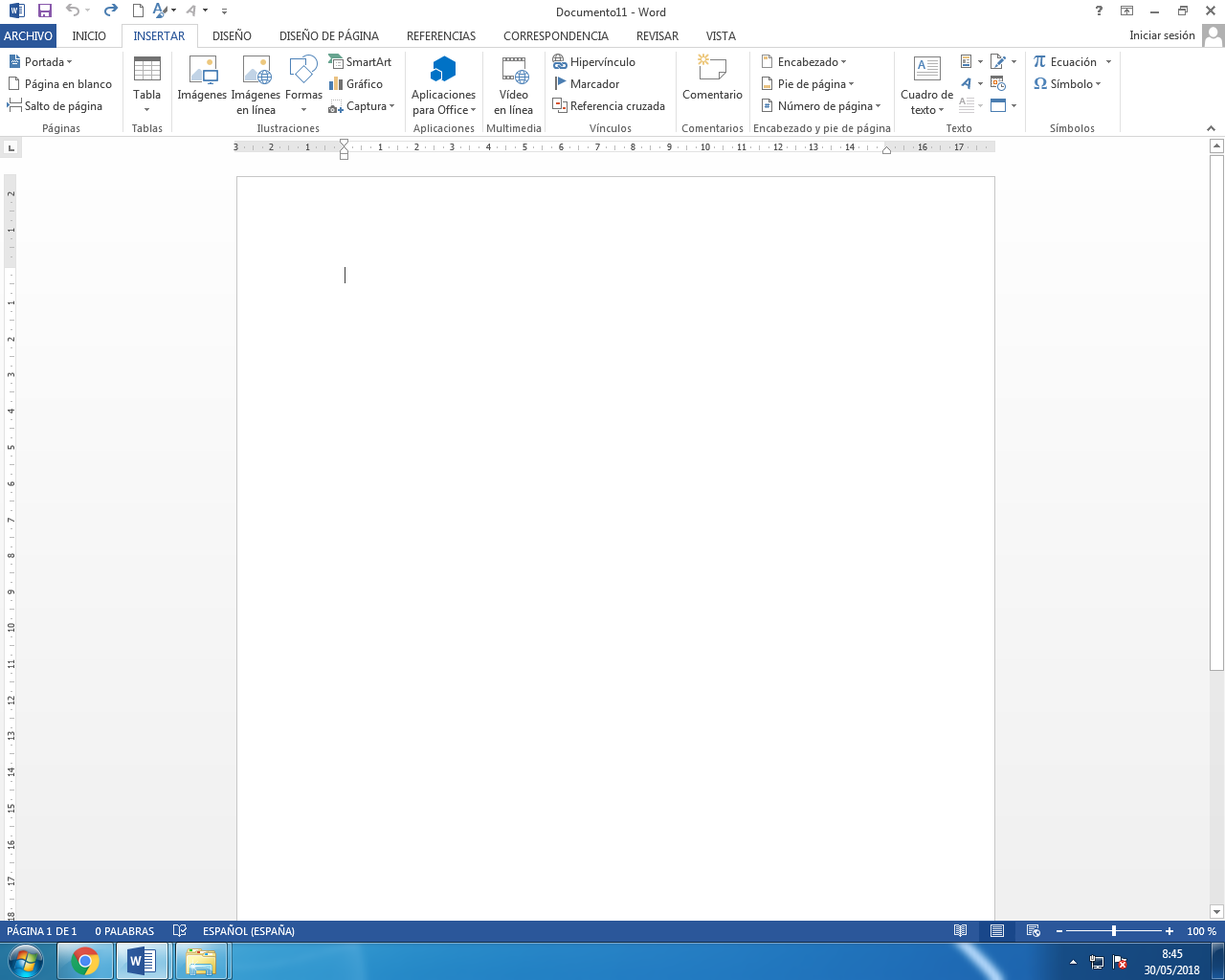 2.-  INSERTAR TAULES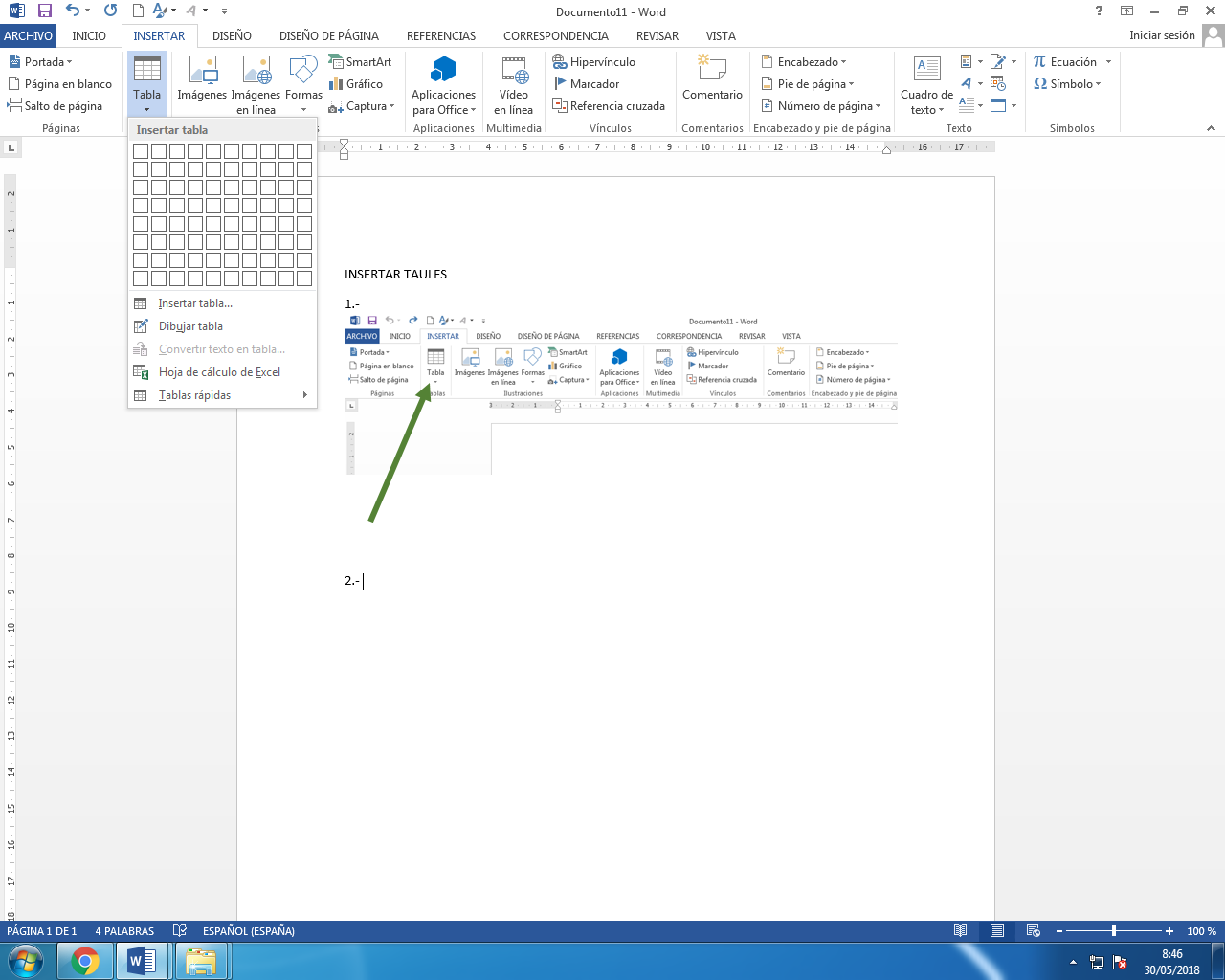 3.- 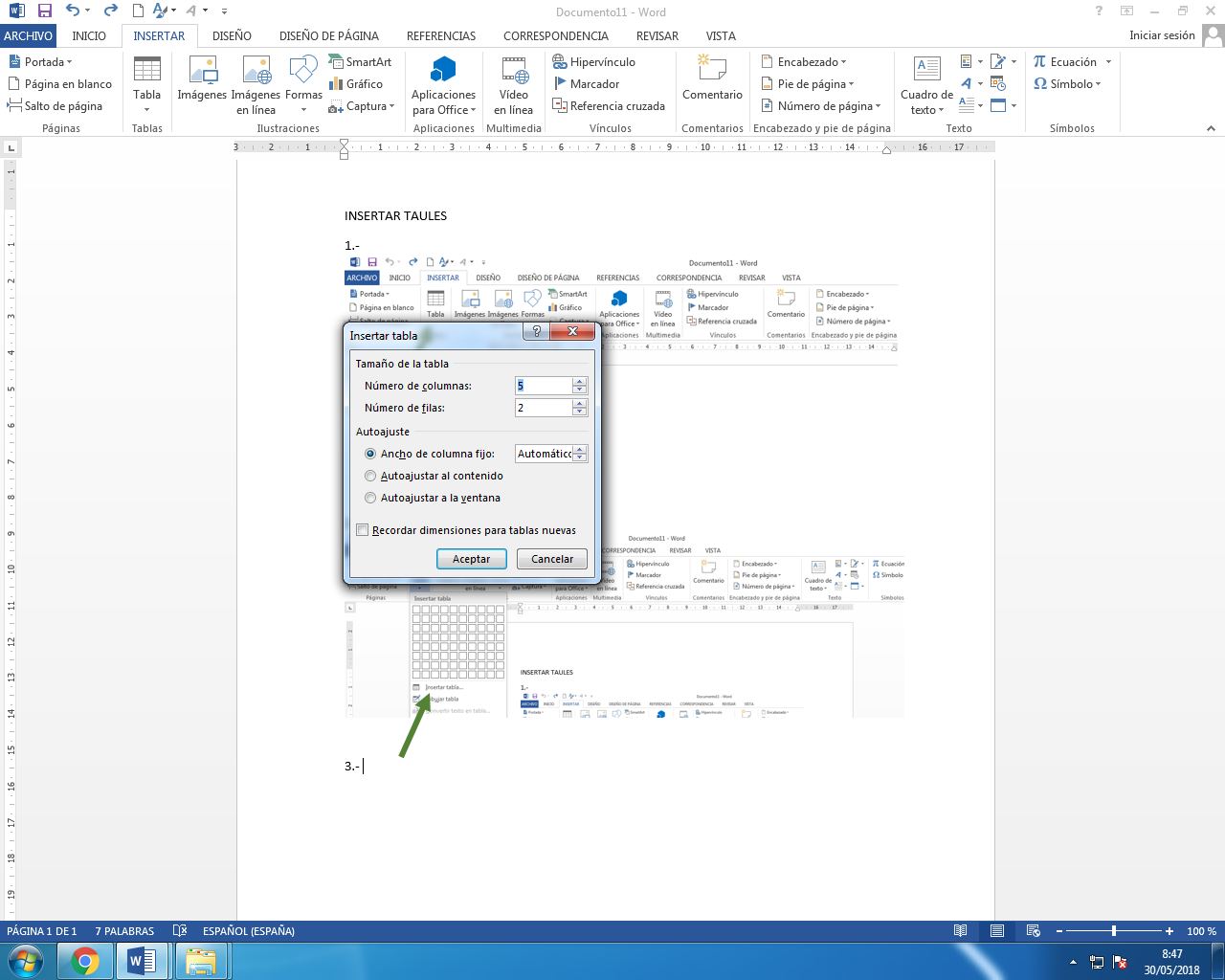 4.- INSERTAEM 2 FILES I 20 COLUMNESCOPIAR AQUESTES TAULES I CANVIAR EL TEXT PER:CLAUERS , MINIONS , PULSERES , VENTALLS, AGULLES, PLANTES, SABONS.12345678910111213141516171819TRES EN RATLLA12345678910111213141516171819MINIONS